                   Географско положение                     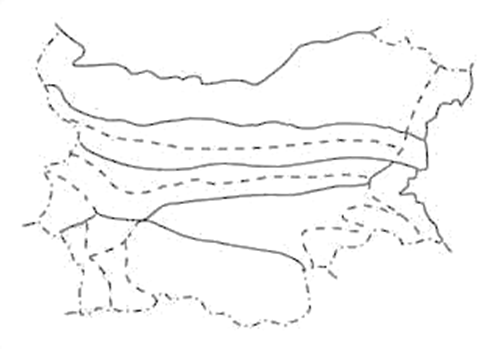 